INDICADORES DE EMPRESAS CONSTRUCTORASNOVIEMBRE DE 2022En noviembre de 2022 y con datos ajustados por estacionalidad, los resultados de la Encuesta Nacional de Empresas Constructoras (ENEC) indican que el valor de la producción generado por las empresas constructoras creció 2.5 % en términos reales respecto a octubre del mismo año.Valor de producción(Miles de pesos a precios de 20131/)1/	Valor deflactado con el INPP de la construcción, base julio de 2019, rebasificado al año 2013.Fuente:	INEGIA tasa mensual, en el mes de referencia y con cifras ajustadas por estacionalidad, el personal ocupado total no registró variación; las horas trabajadas descendieron 0.1 % y las remuneraciones medias reales aumentaron 0.2 por ciento.Principales indicadores de empresas constructoras 
por tipo de contratación 
noviembre de 2022cifras desestacionalizadasNota:	La serie desestacionalizada de cada indicador se calcula de manera independiente a la de sus componentes.1/	Incluye a las y los propietarios, familiares y otros trabajadores no remunerados. 2/	Corresponden al personal ocupado dependiente de la razón social. No incluye al personal no dependiente. Resultan de dividir las remuneraciones reales totales entre el personal ocupado.Fuente:	INEGIA tasa anual y con cifras desestacionalizadas, el valor real de la producción de las empresas constructoras incrementó 4.7 %; el personal ocupado total, 4 %; las horas trabajadas, 3.3 % y las remuneraciones medias reales, 0.7 por ciento.Nota al usuarioLa tasa de no respuesta de la Encuesta Nacional de Empresas Constructoras (ENEC), correspondiente a noviembre de 2022, registró porcentajes apropiados conforme al diseño estadístico de la encuesta. Esta no se concentró en algún dominio de estudio en particular y permitió la generación de estadísticas con niveles adecuados de cobertura y precisión.Para consultas de medios y periodistas, escribir a: comunicacionsocial@inegi.org.mxo llamar al teléfono (55) 52-78-10-00, exts. 1134, 1260 y 1241.Dirección de Atención a Medios / Dirección General Adjunta de Comunicación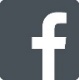 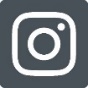 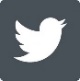 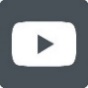 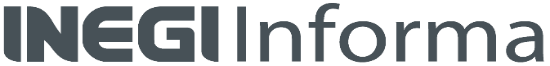 ANEXONota técnicaCifras desestacionalizadas Con las cifras de la estadística básica que mensualmente recaba el Instituto Nacional de Estadística y Geografía (INEGI) de las empresas constructoras, se informan los resultados para noviembre de 2022.Valor de producción de las empresas constructorasEn noviembre de 2022, el valor de producción que generaron las empresas constructoras incrementó, en términos reales, 2.5 % a tasa mensual.Gráfica 1Valor de producción(Miles de pesos a precios de 20131/)1/	Valor deflactado con el INPP de la construcción, base julio de 2019, rebasificado al año 2013.Fuente:	INEGIPersonal ocupado total en las empresas constructorasEn el mes de referencia y a tasa mensual, el personal ocupado total en la industria de la construcción no registró variación. Por tipo de contratación, el personal dependiente y no dependiente de la empresa no mostró cambio. Respecto al personal dependiente, el número de obreras y obreros no se modificó, el de las y los empleados disminuyó 0.1 % y el grupo de «otros» —que incluye a personas propietarias, familiares y otras y otros trabajadores sin remuneración— creció 1.4 % en su comparación mensual.Gráfica 2Personal ocupado total(Personas)Fuente: INEGIHoras trabajadas en las empresas constructorasA tasa mensual, en el undécimo mes de 2022, las horas trabajadas en las empresas constructoras disminuyeron 0.1 por ciento. Según la categoría de las y los ocupados, las horas trabajadas por el personal no dependiente de la razón social cayeron 0.5 % y las correspondientes al personal dependiente, 0.1 por ciento.Gráfica 3Horas trabajadas(Miles de horas)Fuente: INEGIRemuneraciones medias reales en las empresas constructorasEn noviembre de 2022, en su comparación mensual, las remuneraciones medias reales pagadas aumentaron 0.2 por ciento. Por componente, los salarios pagados a las y los obreros crecieron 0.9 % y los sueldos pagados a empleadas y empleados descendieron 1.2 por ciento.Gráfica 4Remuneraciones medias reales(Pesos a precios de 20131/)1/	Valor deflactado con el Índice Nacional de Precios al Consumidor (INPC), base 2da. quincena de julio de 2018, rebasificado al año 2013.Fuente:	INEGIEn el mismo mes de referencia y a tasa anual, el valor real de la producción en las empresas constructoras incrementó 4.7 %; el personal ocupado total, 4 %; las horas trabajadas, 3.3 % y las remuneraciones medias reales pagadas, 0.7 por ciento.Cifras originalesCuadro 2 Principales indicadores de empresas constructoras 
a nivel de subsector y por tipo de contratación(Variación porcentual anual)1/	Deflactado con el INPP de la construcción para obtener valores en términos reales.2/	Incluye a las y los propietarios, familiares y otros trabajadores no remunerados. 3/	Corresponden al personal ocupado dependiente de la razón social. No incluye al personal no dependiente. Resultan de dividir las remuneraciones reales totales entre el personal ocupado.p/	Cifras preliminaresFuente:	INEGICuadro 3Distribución porcentual del valor de producción por subsector
 y tipo específico de obra según sector contratante 
noviembrep/ de 2022Nota:	La suma de los parciales puede no coincidir con los totales debido al redondeo de las cifras.1/	A diferencia del subsector 236, Edificación, que considera a las empresas constructoras clasificadas en dicho subsector, la edificación como tipo de obra representa a todas aquellas constructoras que realizaron actividades de edificación, independientemente de su clasificación.p/	Cifras preliminaresFuente:	INEGICuadro 4Distribución porcentual del valor de producción 
por entidad federativa según tipo de obra
noviembrep/ de 2022Nota:	La suma de los parciales puede no coincidir con el total debido al redondeo de las cifras.p/	Cifras preliminaresFuente:	INEGINota al usuarioLa tasa de no respuesta de la Encuesta Nacional de Empresas Constructoras (ENEC), correspondiente a noviembre de 2022, registró porcentajes apropiados conforme al diseño estadístico de la encuesta. Esta no se concentró en algún dominio de estudio en particular y permitió la generación de estadísticas con niveles adecuados de cobertura y precisión.Las cifras desestacionalizadas y de tendencia-ciclo pueden estar sujetas a revisiones por el impacto de la emergencia sanitaria de la COVID-19. La estrategia que siguió el INEGI fue revisar cada serie de tiempo y analizar la necesidad de incluir algún tratamiento especial en los modelos de ajuste estacional para los meses de la contingencia, como el de outliers. Lo anterior para que los grandes cambios en las cifras originales no influyeran de manera desproporcionada sobre los factores estacionales utilizados.Nota metodológicaLa ENEC genera información estadística, confiable y oportuna sobre indicadores económicos que permiten conocer la evolución y comportamiento de la actividad económica que realizan las empresas constructoras en el país. La encuesta utiliza el Sistema de Clasificación Industrial de América del Norte (SCIAN) 2013 y la Norma Técnica del Proceso de Producción de Información Estadística y Geográfica. Ambos proporcionan un marco normativo regulatorio de la producción de información estadística en México.La ENEC retoma principios conceptuales y metodológicos de la Ley del Sistema Nacional de Información Estadística y Geográfica, la Norma Técnica para la Generación de Estadística Básica, el Proceso Estándar para Encuestas por Muestreo y la Norma para el Aseguramiento de la Calidad de la Información Estadística y Geográfica. El diseño conceptual, el instrumento de captación, los procesos de validación, los tabulados, la valoración de la producción y la temporalidad de generación de indicadores se basan en las Recomendaciones Internacionales para Estadísticas Industriales 2008 de la Organización de las Naciones Unidas (ONU).La unidad de observación es la empresa. Esta se define como la unidad económica que, bajo una sola entidad propietaria o controladora, combina acciones y recursos para realizar actividades de producción de bienes, compra-venta de mercancías o prestación de servicios, sea con fines mercantiles o no. La cobertura geográfica de la encuesta es a nivel nacional y por entidad federativa. En su diseño estadístico incluye los tres subsectores que conforman el sector Construcción, de acuerdo con el SCIAN 2013:El subsector denominado «Edificación» incluye unidades económicas dedicadas principalmente a la construcción de vivienda unifamiliar o multifamiliar, a la edificación no residencial y a la supervisión de la construcción de las edificaciones.El subsector «Construcción de obras de ingeniería civil» clasifica las unidades económicas dedicadas principalmente a la construcción de obras para el suministro de agua, petróleo, gas, energía eléctrica y telecomunicaciones; la división de terrenos y construcción de obras de urbanización; la construcción de vías de comunicación y otras obras de ingeniería civil y la supervisión de la construcción de las obras de ingeniería civil. En el subsector «Trabajos especializados para la construcción» están las unidades económicas dedicadas a los trabajos especializados que se caracterizan por suministrarse antes, durante y después de la construcción de la obra. Estos pueden ser cimentaciones, montaje de estructuras prefabricadas y trabajos de albañilería, entre otros.En cuanto a la cobertura temática, la encuesta obtiene información para las siguientes variables: personal ocupado (dependiente y no dependiente de la razón social), días y horas trabajadas, remuneraciones, gastos e ingresos en la ejecución de obras y servicios, así como el valor de las obras o trabajos ejecutados por la empresa. En el valor de la producción, la encuesta considera todos los trabajos de construcción ejecutados por la empresa, valorados a precio de venta y con base en el avance físico de los mismos, en el mes de referencia. Por tipo de obra, la ENEC incluye seis grandes tipos de construcciones: edificación; agua, riego y saneamiento; electricidad y telecomunicaciones; transporte y urbanización; petróleo y petroquímica, y otras.Nótese que las empresas constructoras pueden generar cualquier tipo de obra independientemente del subsector SCIAN en el que se clasifiquen. Por ejemplo, una unidad económica ubicada en el subsector de edificación, que realiza vivienda unifamiliar como actividad principal, también podría generar obras de transporte como parte de su actividad en un periodo determinado. En este contexto, dicha empresa incide en un solo subsector y en dos tipos de obra al mismo tiempo. Por esta razón, el subsector Edificación no es igual al tipo de obra del mismo nombre.La información por tipo y tipo específico de obra se clasifica de acuerdo con el sector contratante: público o privado. En este sentido, se reagruparon los tipos específicos de obra según su afinidad, destino y proceso productivo que generan las empresas constructoras.El marco de muestreo está integrado por 17 895 empresas y se conformó por los resultados definitivos de los Censos Económicos 2014 (CE 2014), actualizados por el Registro Estadístico de Negocios de México. Las variables de selección de las empresas en muestra son el valor de producción y el personal ocupado total. El esquema de muestreo es probabilístico y estratificado. Se incluye con certeza a las empresas con más de 75 millones de pesos anuales en el valor de producción o con personal ocupado mayor o igual a 250. Para el cálculo de tamaño de muestra se utilizó un nivel de confianza de 95 %, error relativo de 12 % y una tasa de no respuesta esperada de 20 por ciento.Marco de muestreo y tamaño de muestra por subsectorMarco de muestreo y tamaño de muestra por entidad federativaDe acuerdo con el esquema de muestreo, las empresas del primer estrato tienen posibilidad igual a uno; para las empresas de los estratos menores, los datos se expanden con base en el número de empresas que hay en la población. El tamaño de muestra total es de 3 492 empresas y se considera a las empresas incluidas con certeza. En general, la oferta estadística de la ENEC toma variables en valores corrientes y valores constantes. Para generar estos últimos, en el caso de las remuneraciones, se utiliza el Índice Nacional de Precios al Consumidor (INPC) base segunda quincena de julio de 2018=100. Para el resto de las variables monetarias en valores constantes, se aplica el Índice Nacional de Precios Productor (INPP) base julio de 2019=100, ambos rebasificados al año 2013.Los índices generados en la ENEC se refieren a las variables principales y se presentan por sector, subsector y entidad federativa. Para el caso del valor de producción, los índices también se ofrecen a nivel de sector contratante (público y privado) y tipos principales de obra (edificación, agua, riego y saneamiento, electricidad y telecomunicaciones, transporte y urbanización, petróleo y petroquímica y otras construcciones).Para brindar mayores elementos que permitan determinar la precisión de los datos generados por la ENEC, el INEGI publica en su página los indicadores de precisión estadística del valor de producción y personal ocupado por sector, subsector y entidad federativa, que son una medida relativa de su exactitud. Para conocer más al respecto, consúltese la siguiente liga: https://www.inegi.org.mx/programas/enec/2013/#TabuladosNótese que el personal ocupado que se reporta en este programa estadístico es conceptualmente diferente al que se obtiene con la definición de puestos de trabajo afiliados al Instituto Mexicano del Seguro Social (IMSS). Para mayores detalles, consúltese la sección «metadatos» de la ENEC: https://www.inegi.org.mx/programas/enec/2013/La mayoría de las series económicas se ven afectadas por factores estacionales: efectos periódicos que se repiten cada año y cuyas causas son ajenas a la naturaleza económica de las series. Estas pueden ser: las festividades, meses más largos que otros, las vacaciones escolares, el clima y otras fluctuaciones.La desestacionalización o ajuste estacional de series económicas consiste en remover estas influencias intra-anuales periódicas: su presencia dificulta diagnosticar y describir el comportamiento de una serie económica, pues no permite comparar adecuadamente un determinado mes con el inmediato anterior. Analizar la serie desestacionalizada ayuda a realizar un mejor diagnóstico y pronóstico de su evolución, pues en el corto plazo, identifica la posible dirección de los movimientos de la variable en cuestión.Las series originales se ajustan estacionalmente mediante el paquete estadístico X-13ARIMA-SEATS. Para conocer la metodología, consúltese la siguiente liga:https://www.inegi.org.mx/app/biblioteca/ficha.html?upc=702825099060Las especificaciones de los modelos utilizados para realizar el ajuste estacional están disponibles en el Banco de Información Económica (BIE). Seleccione «Indicadores económicos de coyuntura, Encuesta Nacional de Empresas Constructoras» y vaya al icono de información  correspondiente a las «series desestacionalizadas y de tendencia-ciclo».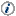 Mediante la ENEC, el INEGI genera la información de este documento y la da a conocer con base en el Calendario de Difusión de Información Estadística y Geográfica y de Interés Nacional.Las cifras pueden consultarse en la página del INEGI, en las siguientes secciones:Tema: https://www.inegi.org.mx/temas/construccion/Programa: https://www.inegi.org.mx/programas/enec/2013/BIE: https://www.inegi.org.mx/app/indicadores/?tm=0IndicadorVariación porcentual respecto al:Variación porcentual respecto al:IndicadorMes previoMismo mes 
de 2021Valor de producción2.54.7Personal ocupado total0.04.0Dependiente de la razón social0.05.1Obreros0.05.3Empleados-0.14.4Otros1/1.43.2No dependiente de la razón social0.0-9.0Horas trabajadas-0.13.3Por dependientes de la razón social -0.14.0Obreros-0.33.7Empleados1.14.3Otros1/1.05.1Por no dependientes de la razón social-0.5-6.8Remuneraciones medias reales2/0.20.7Salarios pagados a obreros0.91.9Sueldos pagados a empleados-1.2-0.8Indicador2022p/2022p/IndicadorNoviembreEne-Nov Valor de la producción1/5.33.5236 Edificación2.86.9237 Construcción de obras de ingeniería civil6.70.5238 Trabajos especializados para la construcción12.10.6Personal ocupado total3.94.1236 Edificación17.011.5237 Construcción de obras de ingeniería civil-9.9-3.6238 Trabajos especializados para la construcción4.34.3Dependiente de la razón social4.911.3Obreros5.012.4Empleados4.68.5Otros2/3.44.6No dependiente de la razón social-8.6-44.4Horas trabajadas2.83.3236 Edificación16.710.9237 Construcción de obras de ingeniería civil-11.1-4.6238 Trabajos especializados para la construcción4.64.5Por dependientes de la razón social3.610.3Obreros3.711.1Empleados3.38.1Otros2/3.84.9Por no dependientes de la razón social-6.7-44.6Remuneraciones medias reales3/0.91.6236 Edificación2.64.6237 Construcción de obras de ingeniería civil3.81.7238 Trabajos especializados para la construcción-0.3-1.5Salarios pagados a obreros2.31.8Sueldos pagados a empleados-1.82.0Subsector y tipo específico de obraTotalSector públicoSector privadoSector100.0 46.0 54.0 Por subsector100.0 100.0 100.0 236 Edificación45.018.967.2237 Construcción de obras de ingeniería civil46.277.819.3238 Trabajos especializados para la construcción8.83.313.5Por tipo y tipo específico100.0 100.0 100.0 Edificación1/38.97.665.7Vivienda15.10.027.9Edificios industriales, comerciales y de servicios21.95.336.0Escuelas1.01.60.4Hospitales y clínicas0.40.80.1Obras y trabajos auxiliares para la edificación0.70.01.2Agua, riego y saneamiento4.16.71.9Sistemas de agua potable y drenaje2.84.01.8Presas y obras de riego1.22.70.0Obras y trabajos auxiliares para agua, riego y saneamiento0.00.10.0Electricidad y telecomunicaciones2.62.42.7Infraestructura para la generación y distribución de electricidad2.02.41.7Infraestructura para telecomunicaciones0.50.01.0Obras y trabajos auxiliares para electricidad y telecomunicaciones0.00.00.1Transporte y urbanización20.937.07.1Obras de transporte en ciudades y urbanización3.33.73.0Carreteras, caminos y puentes12.422.73.6Aeropuertos0.00.00.0Obras ferroviarias4.49.60.1Infraestructura marítima y fluvial0.40.60.2Obras y trabajos auxiliares para transporte0.30.40.2Petróleo y petroquímica20.043.50.0Refinerías y plantas petroleras18.840.80.0Oleoductos y gasoductos1.22.70.0Obras y trabajos auxiliares para petróleo y petroquímica0.00.00.0Otras construcciones13.52.722.6Instalaciones en edificaciones5.10.49.2Montaje de estructuras1.90.13.5Trabajos de albañilería y acabados1.70.13.1Obras y trabajos auxiliares para otras construcciones4.72.16.9Entidad FederativaTotalTipo de obraTipo de obraTipo de obraTipo de obraTipo de obraTipo de obraEntidad FederativaTotalEdificaciónAgua, riego
 y sanea-mientoElectricidad y telecomu-nicacionesTransporte y urbanizaciónPetróleo 
y petro-químicaOtras construc-cionesTotal100.0 100.0 100.0 100.0 100.0 100.0 100.0 Aguascalientes0.50.70.40.60.60.00.3Baja California3.54.65.34.12.01.25.8Baja California Sur0.81.20.05.70.40.00.6Campeche3.50.10.11.79.85.72.0Coahuila de Zaragoza3.04.63.28.22.20.03.1Colima1.01.10.80.11.70.01.6Chiapas1.30.61.10.14.70.00.4Chihuahua4.17.30.35.03.20.03.0Ciudad de México5.88.50.90.32.80.013.4Durango0.71.10.51.00.90.00.7Guanajuato4.45.33.12.45.43.52.5Guerrero0.50.40.82.70.80.00.6Hidalgo3.21.12.00.51.311.90.1Jalisco6.99.17.42.512.10.03.0México7.37.82.24.718.50.01.6Michoacán de Ocampo0.81.14.40.20.30.00.7Morelos0.40.70.00.10.40.00.1Nayarit1.10.80.20.51.70.02.7Nuevo León10.016.68.019.34.20.113.3Oaxaca3.22.30.01.01.19.91.0Puebla1.01.30.93.90.50.01.5Querétaro2.73.80.81.82.40.04.5Quintana Roo2.02.10.60.33.10.03.5San Luis Potosí2.22.61.50.34.70.10.8Sinaloa2.22.715.82.41.20.01.2Sonora6.24.836.812.54.50.211.2Tabasco13.71.00.00.80.662.54.8Tamaulipas2.41.92.09.71.20.47.2Tlaxcala0.30.50.10.00.60.00.0Veracruz de Ignacio de la Llave2.81.50.33.11.54.56.6Yucatán2.32.50.44.45.20.01.1Zacatecas0.40.50.00.10.40.01.1Subsector SCIAN 2013 Subsector SCIAN 2013 Unidades económicasUnidades económicasSubsector SCIAN 2013 Subsector SCIAN 2013 MarcoMuestraTotalTotal17 8953 492236Edificación7 0381 227237Construcción de obras de ingeniería civil 4 5071 049238Trabajos especializados para la construcción6 3501 216Entidad federativaUnidades económicasUnidades económicasEntidad federativaUnidades económicasUnidades económicasEntidad federativaMarcoMuestraEntidad federativaMarcoMuestraTotal17 8953 492Aguascalientes35790Morelos20070Baja California544112Nayarit25681Baja California Sur23769Nuevo León1 083173Campeche29791Oaxaca666121Coahuila de Zaragoza574133Puebla720112Colima28176Querétaro 418108Chiapas64797Quintana Roo24979Chihuahua596123San Luis Potosí478105Ciudad de México1 682246Sinaloa574105Durango32886Sonora736131Guanajuato920128Tabasco37799Guerrero25877Tamaulipas619121Hidalgo348100Tlaxcala14853Jalisco1 162161Veracruz de Ignacio de la Llave810132México964132Yucatán583100Michoacán de Ocampo517100Zacatecas26681